Başlık (18pt)YAZAR SOYADI, Adı1, YAZAR SOYADI, Adı2,   … (Times new roman 12 pt)1Kurum1, 2Kurum2  (Times new roman 12 pt)sorumluyazar@eposta.com.tr  (Times new roman 12 pt)ÖZETTimes new roman 10En çok 250 kelime AMAÇLARTimes new roman 10En çok 250 kelimeGİRİŞKonunun önemi, kullanımı, literatür araştırması vs…Times new roman 101000-2500 kelimeMetin içinde kaynak numaralandırılarak gösterilir.Ör: Çelik’in çalışmasında ise1DENEYSEL MalzemeTimes new roman 10En çok 250 kelimeYöntemTimes new roman 10En çok 250 kelimeDENEYSEL SONUÇLAR/TARTIŞMATimes new roman 10500-1000 kelimeŞekiller ve TablolarTable 1. PP and PET liflerinin kristalinitelerinin karşılaştırmasıYAZAR SOYADI, Adı (ORCID No) (Times new roman 10 pt)YAZAR SOYADI, Adı (ORCID No)  (Times new roman 10 pt)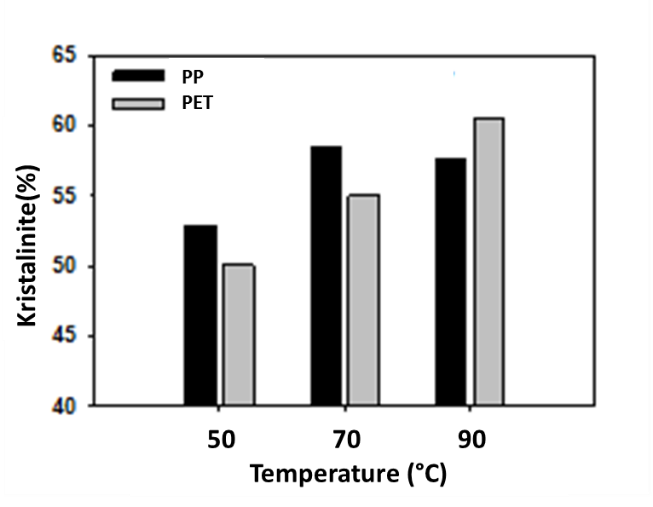 Şekil 1. PP ve PETin kristalinitesinin karşılaştırmasıGENEL SONUÇLARTimes new roman 10En çok 250 kelimeSONRAKİ ÇALIŞMALAR İÇİN ÖNERİLERTimes new roman 10En çok 250 kelimeTEŞEKKÜR/BILGILENDIRME/FON KAYNAĞITimes new roman 1050 kelimeKAYNAKLARYazar soyadlarına göre alfabetik sırada yazılır. Periyodik Yayınlar:Yazarın soyadı, Yazarın adının baş harfi. Yıl.  “Makale Başlığı”, Dergi Adı, Cilt (Sayı), Sayfa Numaraları.        Örnek: Çelik, E. J. 1986. “Crystallinity of PET fibers”, Textile Research Journal, 104, 269-274.Kitap:Yazarın soyadı, Yazarın adının baş harfi. Yıl. Kitabın adı. Basım Yeri: Yayınevi.  Örnek:Kılıç, S. 2008. Crystallinity of PET fibers. Ankara: TÜBİTAK Yayınları.İnternette yer alan metinler:“Metin başlığı”. Metnin yayımlandığı internet adresinin adı. İnternet adresi, Son erişim tarihi: Gün Ay Yıl.Örnek:  “Crystallinity of PET fibers”. LPAE Dergisi.
http://www.lpae.com/news/2012/10/physi
Son erişim tarihi: 15 Aralık 2018.AtıflarMetin içinde kaynak numaralandırılarak gösterilir.Ör: Çelik’in çalışmasında ise1500C700C900CPPPETPVC